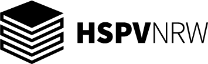 Hochschule für Polizei und öffentliche Verwaltung NRWAbteilung **Studienabschnitt **Fachbereich **Fach bzw. ModulDozent **Titel der Arbeit ggf. Untertitel der ArbeitMax Mustermann Kurs:Einstellungsjahrgang: Tel.:E-Mail:Abgabedatum:Verfasser: PrüfungsamtGültig ab: 01.01.2020Seite 1 von 1